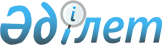 Об утверждении Правил и условий классификации автомобильных дорог общего пользования областного и районного значения Атырауской областиПостановление акимата Атырауской области от 17 июля 2015 года № 220. Зарегистрировано Департаментом юстиции Атырауской области 13 августа 2015 года № 3279      В соответствии с пунктом 1-1 статьи 13 Закона Республики Казахстан от 17 июля 2001 года "Об автомобильных дорогах" и статьями 27, 37 Закона Республики Казахстан от 23 января 2001 года "О местном государственном управлении и самоуправлении в Республике Казахстан" акимат Атырауской области ПОСТАНОВЛЯЕТ:

      1.  Утвердить прилагаемые Правила и условия классификации автомобильных дорог общего пользования областного и районного значения Атырауской области.

      2.  Государственному учреждению "Управление пассажирского транспорта и автомобильных дорог Атырауской области" принять необходимые меры, вытекающие из настоящего постановления.

      3.  Контроль за исполнением настоящего постановления возложить на Шакимова Т.А. - заместителя акима Атырауской области.

      4.  Настоящее постановление вступает в силу со дня государственной регистрации в органах юстиции и вводится в действие по истечении десяти календарных дней после дня его первого официального опубликования.

 Правила и условия классификации автомобильных дорог общего пользования областного и районного значения Атырауской области 1. Общие положения      1.  Правила и условия классификации автомобильных дорог Республики Казахстан разработаны в соответствии с Законом Республики Казахстан от 17 июля 2001 года "Об автомобильных дорогах".

 2. Правила и условия классификации      2.  Классификация автомобильных дорог общего пользования местного значения осуществляется в соответствии с национальными стандартами в зависимости от геометрических параметров и расчетной интенсивности дорожного движения.

      Классификации хозяйственных автомобильных дорог, улиц населенных пунктов осуществляются в аналогичном порядке, с учетом требований к указанным видам дорог.

      3.  В течение двадцати дней со дня приемки в эксплуатацию в установленном законодательством порядке автомобильной дороги общего пользования местного значения, местный исполнительный орган направляет на согласование в уполномоченный государственный орган материалы о включении автомобильной дороги в перечень автомобильных дорог общего пользования местного значения.

      Направляемые материалы должны содержать документы, подтверждающие приемку автомобильной дороги в эксплуатацию в порядке, установленном законодательством Республики Казахстан, сведения о наименовании и индексе автомобильной дороги, а также соответствующий перечень автомобильных дорог общего пользования местного значения.

      Уполномоченный государственный орган рассматривает представленные документы в течение двадцати дней. Местному исполнительному органу направляется письменное согласование для последующего включения автомобильной дороги в перечень автомобильных дорог общего пользования местного значения.

      В случае представления материалов на согласование местным исполнительным органом на включение автомобильной дороги в перечень автомобильных дорог общего пользования местного значения с неполными сведениями и/или без документов, предусмотренных настоящим пунктом, уполномоченным государственным органом заявление возвращается для устранения всех недостатков.

 3. Наименования и индексы автомобильных дорог      4.  Автомобильные дороги общего пользования Республики Казахстан должны иметь наименование и индекс.

      В наименование автомобильной дороги общего пользования входит название начального и конечного населенных пунктов, при необходимости - промежуточных пунктов.

      Индекс автомобильной дороги состоит из букв латинского алфавита и группы цифр.

      Цифры в индексе автомобильных дорог присваиваются через дефис после букв индекса.

      5.  Индекс автомобильной дороги общего пользования местного значения состоит из букв латинского алфавита и группы цифр.

      Первая буква индекса автомобильной дороги общего пользования местного значения устанавливается – "К".

      Последующие буквы в индексе автомобильных дорог общего пользования местного значения устанавливаются по принадлежности дороги к административно-территориальным единицам, в соответствии с таблицей: в данном случае Атырауская область "Е"

 Таблица присвоения последующей буквы индекса после буквы "КЕ"      В случае прохождения автомобильной дороги в двух и более административно-территориальных единицах, после первой буквы индекса последующие буквы присваиваются в алфавитном порядке, по принадлежности автомобильной дороги общего пользования местного значения к соответствующим административно-территориальным единицам.


					© 2012. РГП на ПХВ «Институт законодательства и правовой информации Республики Казахстан» Министерства юстиции Республики Казахстан
				
      Аким области

Б. Измухамбетов
Утвержден Постановлением акимата Атырауской области от "17" июля 2015 года № 220Порядковый номер

Наименование районов Атырауской области 

Наименования буквы в 
индексе

1

2

3

1

Махамбеткий

МХ

2

Индерский

ID

3

Исатайский

IS

4

Курмангазинский

KR

5

Макатский

MK

6

Кызылкогинский

KY

7

Жылыойский

GL

